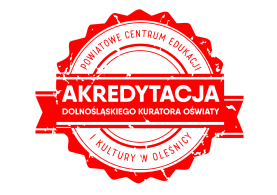 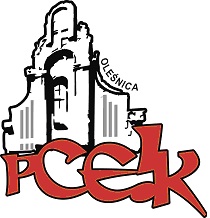 ZAPRASZAMY NA WARSZTATKOD:  W101Adresaci: Nauczyciele przedmiotów humanistycznych i artystycznych oraz zainteresowani tematykąCele:  wzbogacenie warsztatu nauczyciela - interpretacja dzieła sztuki w praktyce szkolnej,doskonalenie umiejętności posługiwania się przekazem ikonicznym w procesie dydaktycznym,umiejętność umiejscowienia dzieła sztuki na tle europejskich prądów kulturowych i wydarzeń epoki.PROGRAM SZKOLENIA:Francja wzorem dla europejskiej sztuki i kultury dworskiej.Miasta i strzechy budowlane Europy - o tym jak budowano katedry.Analiza formy gotyckiej budowli sakralnej.Niebieskie Jeruzalem - mikrokosmos architektury, rzeźby i malarstwa katedry gotyckiej.O stylu płomienistym.Polskie kościoły w kontekście dokonań architektury dojrzałego i późnego gotyku.Termin szkolenia –   18.03.2020 r.      godz. 16:00 – 18.15 Czas trwania – 3 godziny dydaktyczne Prowadzący  - Tatiana Hołownia – historyk sztuki, przewodnik muzealnyKierownik merytoryczny – Małgorzata Kozłowska, konsultant PCEiK ds. edukacji regionalnej i patriotycznejZapraszamy na  szkolenia bezpłatne* dla nauczycieli miast i gminz porozumienia w sprawie doskonalenia zawodowego nauczycieli.Osoby zainteresowane udziałem w formie doskonalenia prosimy o przesyłanie zgłoszeń do 13.03.2020 r. Zgłoszenie na szkolenie następuje poprzez wypełnienie formularza (załączonego do zaproszenia) i przesłanie go pocztą mailową do PCEiK. Ponadto przyjmujemy telefoniczne zgłoszenia na szkolenia. W przypadku korzystania z kontaktu telefonicznego konieczne jest wypełnienie formularza zgłoszenia w dniu rozpoczęcia szkolenia. Uwaga! Ilość miejsc ograniczona. Decyduje kolejność zapisów.Odpłatność:●    nauczyciele z placówek oświatowych prowadzonych przez Miasta i Gminy, które podpisały z PCEiK porozumienie dotyczące doskonalenia zawodowego nauczycieli na 2020 rok oraz z placówek prowadzonych przez Starostwo Powiatowe w Oleśnicy – bezpłatnie●  nauczyciele z placówek oświatowych prowadzonych przez Miasta i Gminy, które nie podpisały z PCEiK porozumienia dotyczącego doskonalenia zawodowego nauczycieli na 2020 rok, nauczyciele z placówek niepublicznych  – 100  zł*  w przypadku form liczących nie więcej niż 4 godziny dydaktyczne i realizowanych przez konsultanta/doradcę  metodycznego zatrudnionego w PCEiK.Wpłaty na konto bankowe Numer konta: 26 9584 0008 2001 0011 4736 0005Rezygnacja z udziału w formie doskonalenia musi nastąpić w formie pisemnej (np. e-mail), najpóźniej na 3 dni robocze przed rozpoczęciem szkolenia. Rezygnacja w terminie późniejszym wiąże się z koniecznością pokrycia kosztów organizacyjnych w wysokości 50%. Nieobecność na szkoleniu lub konferencji nie zwalnia z dokonania opłaty.Zapraszamy na  szkolenia bezpłatne* dla nauczycieli miast i gminz porozumienia w sprawie doskonalenia zawodowego nauczycieli.